供应商选择、评估与管理（本课程属于《高级采购管理—采购经理必修课》第3天的培训内容）【报名热线】400-086-8596【培训对象】公司总监总经理、采购经理，采购主管，供应商管理专员，5年以上高级采购员。【课程费用】RMB2400元/人（包含：培训费、教材、午餐、茶点、发票）注：此课程我们可以提供企业内部培训与咨询服务，欢迎来电咨询。课程背景：企业新产品开发、质量提高、生产效率、成本控制、交期库存等都离不开供应商的支持，现代企业竞争已是整个供应链的竞争！供应商管理水平决定了企业的竞争力。企业越来越看重采购人员开发的供应商能力,采购不只是寻找和开发培养合适的供应商,而是为企业寻求战略性的竞争力提升。成功的采购不仅依赖于采购人员出色的谈判技能，或者依赖于高水平的供应商管理水平，而是依靠采购对于供应市场的把握及其对供应商开发的正确选择和评估管理。由此，供应商管理由原来的“推动”式管理转向当今的“拉动”式管理，对采购的主动能力有了更高的要求。本课程从供应商寻源及风险评估，阐明供应商选择、考核及开发的逻辑思维方式，分析企业采购供应成本的控制方法，通过案例并结合采购供应理论，剖析企业内部的影响因素与应对方案的同时，分析本企业的供应商管理，从供应链节点企业管理的角度，提升学员供应商管理水平，让学员掌握当今企业全面供应商管理工作的方法与方向。课程收益：通过本课程您将得到以下收获： 了解供应商寻源决策与国际寻源遇到的问题；掌握建立供应商的开发，选择和评估的科学体系；领悟正确处理供应商管理和内部客户的关系；了解采购中信息技术的应用与注意事项；学习供应商年度绩效考核的原则和方法；分享精彩的实战案例来探讨采购工作的开展。课程大纲：第一篇　供应商开发与选择第一章  寻源决策1.寻源定义2.寻源决策3.识别供应源的决策方法4.寻找战略匹配的供应商5.国际供应链和寻源6.寻源决策的财务问题第二章 国际采购寻源问题1.国际采购寻源中的问题2.国际供应管理对其他职能的影响3.国际采购寻源中的运输和分销4.管理国际汇率风险5.国际对等贸易：将采购与市场相连第三章 战略寻源1.战略采购流程概述2.制订战略采购计划3.通过采购战略来节省开支4.电子解决方案的市场分析第四章 供应商的选择1.供应商的新职能与责任2.供应商选择标准的基本分类3.选择供应商：第一层供应商与第三层供应商第五章 供应商开发1.持续改善的概念2.供应商的培训与参与3.供应商开发的流程4.反向营销5.供应商开发与反向营销的比较6.国内国际供应商多样化的启示7.创造早期成功第六章 正确处理内部关系1.内部非技术利益相关者的需求2.采购部门与企业中其他部门的关系3.与采购战略相关的内部组织环境4.跨部门合作及多功能团队第七章 正确处理外部关系1.供应链流程整合的机会2.供应商关系管理3.战略联盟与非联盟的供应商关系4.处理供应商的询问、申辩5.供应商投诉的协调、调查及反馈第八章　采购中信息技术的运用1.采购过程中的技术应用2.开发、实施和维护有关规格，供应商，产品和服务的数据库3.开发和使用电脑化库存和资本设备跟踪系统第二篇供应商评估与管理第一章供应商的选择和评估1.供应商选择和评估的重点2.评估目标3.评估方式4.质量体系评估密切相关的事项5.评估检查表和评估结果6.选择供应商第二章供应商绩效管理1.绩效考核规定事项的确定2.绩效考核的作用3.帮助,处理有绩效问题的供应商讲师介绍：王保华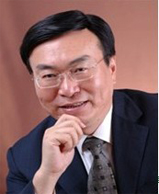 中国物流学会常务理事；中国物流与采购联合会核心专家；中国采购与供应链管理专业委员会专家；香港理工大学毕业，国际航运和供应链管理硕士学位；现任职于上海帕迪企业管理咨询有限公司高级培训师。英国CIPS系列课程授权讲师；美国供应链管理协会及中国物流与采购联合会授权讲师
主讲CPM / CPSM（注册采购经理/注册采购供应经理师）全系列课程。获得2009-2010年度CPM项目优秀讲师荣誉称号。	拥有丰富的采购与供应链管理理论、实战和教学经验。曾在欧美跨国500强企业管理层任职整整20年。同时也拥有丰富的国内大型集团企业的管理经验；他在美国施乐公司管理层任职十多年后调至法国阿尔卡特亚太地区总部任亚太地区采购总监和供应链管理总监，之后又在美国戴尔公司亚太地区总部任亚太地区供应链管理总监，随后又任职于芬兰ElcoteQ集团任集团副总裁主管全球采购运营工作。在外企担任高管20年后，曾应邀供职于海尔集团担任集团副总裁及全球营运总经理，主管集团全球直接采购、间接采购，供应链管理、物流营运、安全、能源，及行政管理等职能部门。主讲课程：《供应链体系规划、运营与采购管理》《高级采购管理》《战略采购与谈判技巧管理》《采购绩效测量与评估管理》《实用采购谈判技巧》《供应管理领导力》《采购成本分析与降低》《战略采购谈判》《供应商选择评估与管理》《系统化的采购管理与最佳实践》。曾应南开大学现代物流研究中心邀请共同撰写了由机械工业出版社出版的 《中国现代物流发展报告（2003）》；中国物流与采购联合会邀请共同撰写了由中国物 资出版社出版的《中国采购发展报告（2008）》、 《中国采购发展报告（2010）》 ；翻译出版了注册采购供应经理师专业丛书《供应管理的领导力》。 在工作之余，常在北京清华大学、上海复旦大学、上海交通大学、上海大学等知名大学讲授采购及供应链管理专题课程。还应邀赴韩国高丽大学、台湾东吴大学讲学；2005年赴新加坡主持国际采购论坛；2007年应印度政府邀请在印度首都新德里参加并主持“ELCOMP Inida 2007”国际采购论坛；2008年在北京应邀主持中外物流企业国际合作高峰论坛。培训和指导过的有：惠普（HP）、联想集团、可口可乐、施贵宝、惠尔浦、索尼爱立信、富士康、D&M、丹佛斯、UPS、Joy P&H、约翰迪尔、斗山工程机械（中国）有限公司、中石化、中石油、中国运载火箭研究院、中兴通讯集团、方正集团、清华同方集团、美的集团、南都集团、海航集团、东菱集团、内蒙古伊利实业集团股份有限公司、天津钢管集团股份有限公司、联东集团、浙江新安化工集团、山东网通、中国移动、宇通客车股份有限公司、哈尔滨东安汽车发动机制造有限公司、中信银行总行、大通物流、山东新北洋信息科技股份有限公司、汉森风力电动设备（中国）有限公司、惠氏营养品、正泰集团、重庆长安伟世通、方太厨具、海尔集团、阳江核电、桃花江核电等报 名 回 执课程名称城市/日期培训负责人：培训负责人：培训负责人：公司名称：公司名称：公司名称：姓名性别部门/职位手机邮箱邮箱帕迪公司账户信息：开户名称：上海帕迪企业管理咨询有限公司  银行帐号：03485500040002793开户银行：农业银行上海市复旦支行帕迪公司账户信息：开户名称：上海帕迪企业管理咨询有限公司  银行帐号：03485500040002793开户银行：农业银行上海市复旦支行帕迪公司账户信息：开户名称：上海帕迪企业管理咨询有限公司  银行帐号：03485500040002793开户银行：农业银行上海市复旦支行帕迪公司账户信息：开户名称：上海帕迪企业管理咨询有限公司  银行帐号：03485500040002793开户银行：农业银行上海市复旦支行★缴费方式：  现场缴费（现金，微信，支付宝）       公司转账     ★缴费方式：  现场缴费（现金，微信，支付宝）       公司转账     